Dagligregler (tillegg til kommunalt ordensreglement)Ved begynnelsen av dagen skal du stå ved pulten din og hilse når læreren kommer inn. Du skal hilse på samme måte hver gang en ny lærer eller en annen voksen kommer inn i klasserom. Mobil skal ikke være synlig i timen og den skal være på lydløs.Ytterplagg skal henge på gangen. Lue/caps skal være av.  Du må ikke løpe eller lage uro i korridorer og klasserom/fellesrom.  Du må heller ikke sitte i vinduskarmen.All for sent-komming uten melding, samt ugyldig fravær, gir ordensanmerkning. Melding sendes fra foreldre  på Transponder.Du skal ha tilsyn på spesialrom. Du skal ikke oppholde deg i området ved kopimaskinen.Hvis du blir syk på skolen, kontakter skolen hjemmet ditt.Prøver og prøvens innhold skal varsles på arbeidsplanen i god tid. Prøvene må fordeles, slik at belastningen på elevene ikke blir urimelig.Hvis du er borte en dag det skal være prøve, må du regne med å få prøven en av de første dagene etter at du er tilbake på skolen.Mat spises og vann hentes i friminutt. Vann kan drikkes i timen.Du kan bare sitte på med motorisert kjøretøy i skoletiden etter avtale med skolen.(Vedtatt av samarbeidsutvalget 7.mars 2018)Noen kommentarer til punktene:1.Den viktigste grunnen til at du skal stå ved pulten og hilse ved oppstarten av ny time, er at dette er en tydelig start på timen. Alle har fokus på læreren og læringen som skal skje. Det er også å vise respekt for læreren at man reiser seg.2.Hvis du bruker telefon i timen, uten å ha fått lov til det, tar læreren telefonen og du får den igjen på kontoret når skoledagen er slutt. Du får oppførselsanmerkning.Ytterplagg skal henge på gangen av hygieniske grunner. Jakker kan være våte og det kan gi ekstra mye fuktighet i klasserommet. Klasserommene er små, og vinterjakker tar mye plass. Noen har dyre jakker og har ikke lyst til å ha dem på gangen. Skolen har ikke noe ansvar for klærne deres på skolen, så om du har mulighet, ha på deg en jakke du ikke er så redd for.Ansiktet ditt skal alltid være godt synlig. Du kan bruke hette, men hvis læreren sier at hetta skal lengre bak, fordi ansiktet ditt ikke synes godt nok, skal du rette deg etter det læreren sier. Under framføringer m.m. skal ikke hetta være på. Det er ikke noe forbud mot bruk av hijab, fordi kommunens holdning er at hijab ikke skal forbys. Det er et kulturelt og/eller religiøst hodeplagg.3.Skolen bruker mye penger på å kjøpe nye panelovner, fordi de tråkkes på og blir ødelagt når elever sitter i vinduskarmen eller når pultene skyves hardt inntil ovnene. I fjor brukte skolen ca. kr. 30.000,- på nye ovner, men det viktigste med at du ikke skal sitte i vinduskarmen, er at du kan ramle ut.5.Ved kopimaskina kan det ligge prøver eller elevinformasjon som ingen elever skal se. Derfor skal du alltid være sammen med lærer ved kopimaskina.10.Skolen har ansvar for deg i skoletiden. Du kan gå hvor du vil i friminutt, men du kan ikke sitte på med noen i bil, på motorsykkel, firehjuling e.l.TINN KOMMUNERjukan ungdomsskole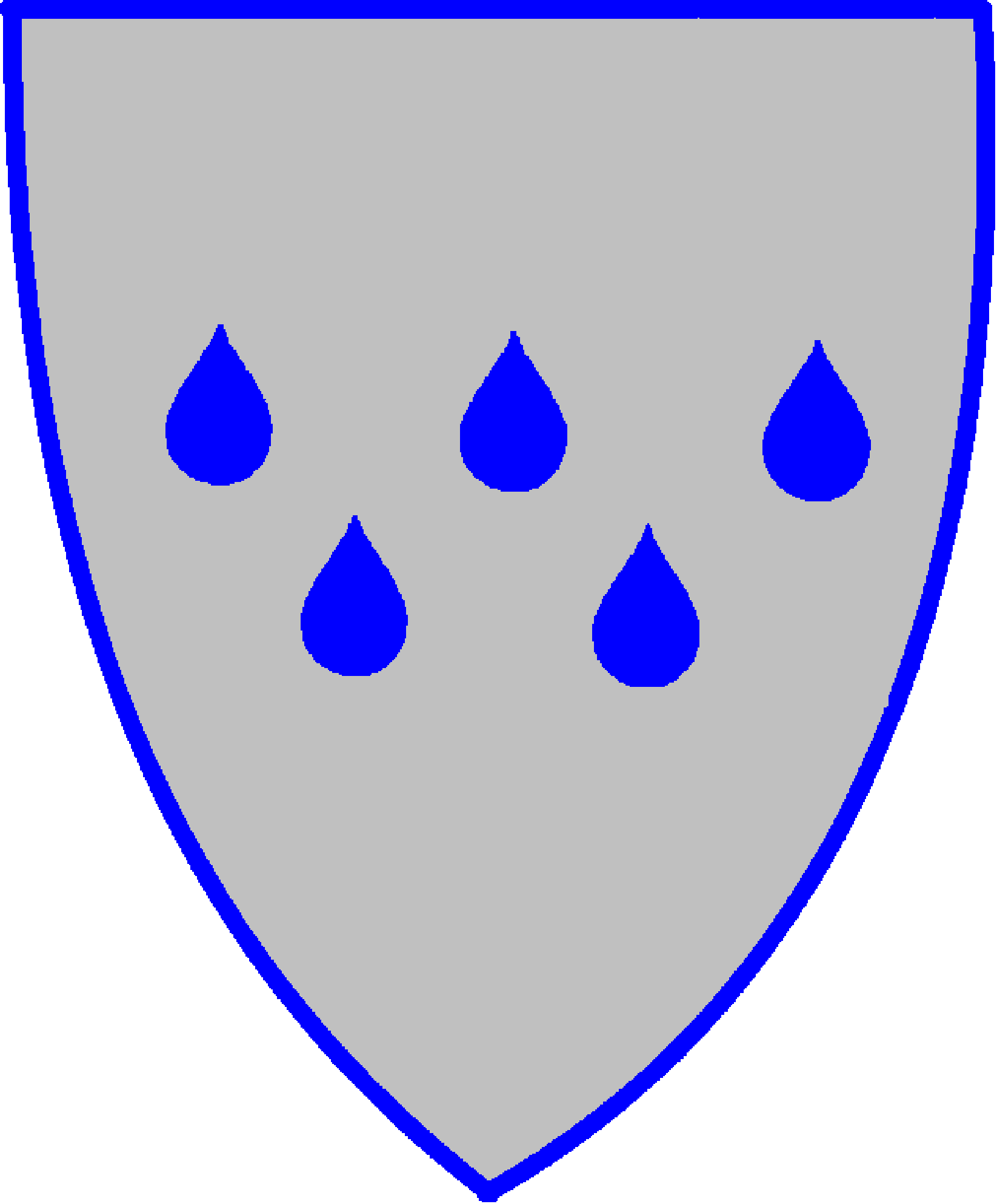 